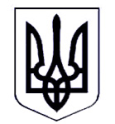 МІНІСТЕРСТВО ОСВІТИ І НАУКИ УКРАЇНИСУВОРОВСЬКИЙ ЛІЦЕЙ №1ТУЛЬЧИНСЬКОЇ МІСЬКОЇ РАДИ ВІННИЦЬКОЇ ОБЛАСТІ________________________________________________________________с. СуворовськеНАКАЗ07.12.2023                                                                                                     №198Про підсумки класно – узагальнюючого контролю учнів4 класуВідповідно до річного плану роботи ЗЗСО   на 2023 /2024  навчальний рік  адміністрацією    було проведено класно-узагальнюючий контроль у 4 класі. Мета - визначення рівня загальноосвітньої підготовки, працездатності учнів, виконання режиму закладу  та єдиних вимог на уроках, перевірка готовності учнів до переходу  у основну школу.  У ході контролю  проведена наступна робота:1. Відвідано та проаналізовано уроки у 4-му  класі.2.  Перевірено зошити  з англійської мови, української мови,  математики.3. Проведено перевірку  особових справ.4. Проведено контроль за дозуванням домашнього завдання.5. Проведено співбесіди з учителями.        На кінець І семестру 2023/2024  навчального року в 4 класі навчається 15 учнів. Класовод Семченко Аліна Анатоліївна – учитель другої кваліфікаційної категорії.        Класовод та учителі-предметники (англійська мова Юхименко В.В., фізична культура Головань О.В., музичне мистецтво Мороз Н.В.,інформатика  Парубок В.М.)  дотримуються єдиних вимог до учнів, регулярно перевіряють виконання домашніх завдань, перевіряють зошити, відмічають відсутніх на уроці учнів, дотримуються вимог орфографічного режиму та норм оцінювання навчальних досягнень учнів.         На уроках української мови, математики відзначається чітка організація навчальної діяльності учнів, протягом всього уроку зберігається висока ефективність навчання, матеріал викладається цікаво і доступно, учні активні, методи роботи сучасні.        Для підвищення активізації учнів вчителі використовують ігрові технології, впроваджують в роботу комп'ютерні технології. У учнів   сформовано загальнонавчальні знання, вміння, навички.       Учителі   враховують вікові навчальні особливості учнів, проблеми з дисципліною не виникають .	Класний керівник змогла виробити певну систему в роботі з класом і з батьками учнів, використовує у своїй роботі форми і методи, які сприяють згуртуванню колективу, розкриттю індивідуальних особливостей дітей. Вчасно інформує батьків про стан успішності дітей, про пропуски ними уроків, опікується душевним і фізичним станом дітей. Співпраця відбувається у групових чатах, електронних журналах і щоденниках, під час проведення індивідуальних консультацій.Шкільна документація ведеться чітко, охайно, згідно вимог. Класний журнал заповнюється за рекомендаціями  щодо ведення електронних журналів вчасно. Особові справи учнів знаходяться в належному стані.Семченко А.А.  проводить цікаві виховні години, спрямовані на розвиток творчих здібностей дітей, прищеплення навичок здорового способу життя, на розвиток зацікавленості у результатах навчання.  Більшість учнів мають необхідну навчальну підготовку і бажання показати високі результати.  Дзярик Матвій, Гуримський Ярослав, Лимчук Марія, Підкапка Ілля до уроків готуються старанно. Мова учнів добре розвинута. Вони вміють чітко відповідати на запитання, самостійно виконувати завдання, творчо ставитися до опанування нового матеріалу. Найменш підготовленими   є  Очеретний Олег, Стиренко Олексій , які мають  багато пропусків навчальних занять.Перевірка журналу показала, що вчителі-предметники своєчасно записують зміст проведених уроків, за деяким винятком Юхименко В.В., Парубок В.М. Кількість годин, пройдених з предметів, відповідає програмним вимогам. Домашні завдання диференційовані, творчого, розвиваючого характеру. Обсяг робіт відповідає нормі. Пропуски учнів фіксуються та підтверджуються медичними довідками або записками від батьків. Перевірка зошитів учнів показала, що вчитель Семченко А.А.     систематично, уважно перевіряє зошити учнів,  виправляє помилки.   Дотримується єдиний орфографічний режим. Вчителем ведеться показ зразків цифр, букв, буквених сполук. Вчителем Юхименко В.В. вчасно перевіряє зошити,  однак не всі учні систематично ведуть зошити з англійської мови.З метою наступності та перспективності у навчанні здійснюється взаємовідвідування уроків учителів-предметників, що викладатимуть предмети у 5 класі. Таким чином аналіз відвіданих уроків показав, що вчителі вибудовують свою систему навчання з кожного предмета у відповідності з цілями і завданнями шкільної програми, використовують різні форми і методи роботи. Педагоги намагаються ефективно організовувати працю навчаються, залучити всіх учнів у освітній процес, створити оптимальні умови для адаптації дітей до навчання у 5 класі .Враховуючи вищевикладене,
НАКАЗУЮ:1.Заступнику директора з навчально – виховної роботи Максименко Т.В.:1.1.Тримати під контролем питання наступності та перспективності усіх ланок навчання у закладі.1.2. Сприяти взаємовідвідуванню та взаємоаналізу уроків між учителями початкової та основної школи.2.Керівнику методичного обєднання учителів початкових класів Яцуляк Т.Д. обговорити результати перевірки на засіданні МО, врахувати зауваження та рекомендації у другому семестрі 2023-2024 навчального року.Класному керівнику 4 класу Семченко А.А.: Приділяти особливу увагу учням, які можуть мати високий рівень навчальних досягнень, а також учням, які мають низький рівень навчальних досягнень, враховуючи диференційоване навчання.3.2. Систематично контролювати відвідування і поведінку учнів; вчасно сповіщати батьків про всі випадки порушення.3.3.Залучати органи самоврядування, батьків до роботи з учнями.Учителям-предметникам впроваджувати у освітній процес  особистісно орієнтовані, мультимедійні, здоров'язберігаючі технології.Контроль за виконанням цього наказу покласти на заступника директора з навчально – виховної роботи Максименко Т.В.Директор:                         Валентина ПАРУБОКЗ наказои ознайомлено:Головань О.В.Мороз Н.В.Парубок В.М.Семченко А.А.Юхименко В.В.МІНІСТЕРСТВО ОСВІТИ І НАУКИ УКРАЇНИСУВОРОВСЬКИЙ ЛІЦЕЙ №1ТУЛЬЧИНСЬКОЇ МІСЬКОЇ РАДИ ВІННИЦЬКОЇ ОБЛАСТІ________________________________________________________________с. СуворовськеНАКАЗ11.12.2023                                                                                                     №199Про проведення  І етапу ХХІІІ Всеукраїнського конкурсу учнівської творчості у 2023/2024 навчальному році    Відповідно до статті 6 Закону України «Про місцеві державні адміністрації», Указу Президента України від 22 березня 2002 року № 284 «Про Всеукраїнський конкурс учнівської творчості», Положення про Всеукраїнський конкурс учнівської творчості, затвердженого спільним наказом Міністерства освіти і науки України, Міністерства культури і мистецтв України, Державного комітету України у справах сім’ї та молоді від 29 серпня 2003 року № 585/529/875, зареєстрованого у Міністерстві юстиції України 09 вересня 2003 року за №779/8100, листа Міністерства освіти і науки України від 16 листопада 2023 року № 1/18099-23 «Про проведення ХХІІІ Всеукраїнського конкурсу учнівської творчості», Правил проведення I, II, III етапів Всеукраїнських учнівських олімпіад з навчальних предметів, I, II етапів олімпіад зі спеціальних дисциплін, конкурсів фахової майстерності, затверджених наказом управління освіти і науки Вінницької облдержадміністрації від 05 січня 2012 року № 5 (зі змінами) та наказу відділу освіти, молоді та спорту Тульчинської міської ради від 11.12.2023 року №168 «Про проведення І,ІІ етапів ХХІІІ Всеукраїнського конкурсу учнівської творчості у 2023/2024 навчальному році», з метою активізації виховної та патріотичної роботи серед учнівської молоді у грудні з листопада 2023 року до 25 лютого 2024 року   проводиться ХХІІІ Всеукраїнський конкурс учнівської творчості (далі – Конкурс) під гаслом «Об’єднаймося ж, брати мої!» за темою « Смійся, лютий враже!Та не дуже, бо все гине, - Слава не поляже» ( Т.Шевченко «До Основ’яненка») у номінаціях «Література» та «Історія України і державотворення»,НАКАЗУЮ:Провести Конкурс за темою: «Смійся, лютий враже!Та не дуже, бо все гине, - Слава не поляже» ( Т.Шевченко «До Основ’яненка»)» у номінаціях «Література» та «Історія України і державотворення».Учителям української мови та літератури Мойсей М.В., Олексієвій Ю.В., учительці історії Максименко Т.В.:Ознайомитися з Положенням про проведення Всеукраїнського конкурсу учнівської творчості.Забезпечити організацію та проведення І етапу Конкурсу відповідно до Положення про Конкурс.Провести  І етап ( шкільний) –  ХХІІІ Всеукраїнського конкурсу учнівської творчості 20 грудня 2023року.Творчі роботи присвятити  боротьбі українського народу за територіальну цілісність, суверенітет та незалежність.Затвердити  оргкомітету: Олексієва Ю.В., Семченко А.А., Залепа Г.В. та журі у такому складі: Максименко Т.В., Мойсей М.В., Юхименко В.В.               Заступникові директора з навчально – виховної роботи Максименко Т.В.своєчасно, до 25 грудня 2023року, надіслати на електронну адресу soloveynata090@gmail.com заявки на участь у ІІ етапі Конкурсу разом з роботами переможців І етапів Конкурсу.Контроль за виконанням даного наказу залишаю за собою.Директор:                                      Валентина ПАРУБОКЗ наказом ознайомлено:Залепа Г.В.Максименко Т.В.Мойсей М.В.Олексієва Ю.В.Семченко А.А.Юхименко В.В.МІНІСТЕРСТВО ОСВІТИ І НАУКИ УКРАЇНИСУВОРОВСЬКИЙ ЛІЦЕЙ №1ТУЛЬЧИНСЬКОЇ МІСЬКОЇ РАДИ ВІННИЦЬКОЇ ОБЛАСТІ________________________________________________________________с. СуворовськеНАКАЗ11.12.2023                                                                                                     №200Про результати участі учнів ліцею у ІІ етапі Всеукраїнських учнівських олімпіад з навчальних предметів               Відповідно до  Положення про всеукраїнські учнівські олімпіади, турніри, конкурси з навчальних предметів, конкурси-захисти  науково-дослідницьких робіт, олімпіади зі спеціальних дисциплін та конкурси фахової майстерності, затвердженого наказом МОН молоді та спорту України від 22 вересня 2011 року № 1099 ( зі змінами), зареєстрова-ного в Міністерстві юстиції України 17 листопада 2011 року за №1318/20056,на виконання наказу МОН України від 03 жовтня 2023 року № 883« Про проведення  всеукраїнських учнівських олімпіад  і турнірів  з навчальних предметів у 2023/2024 навчальному році», наказу Департаменту освіти, науки, молоді та спорту Вінницької обласної  адміністрації від 05 жовтня 2023 року № 481- « Про проведення всеукраїнських учнівських олімпіад з навчальних предметів у 2023/2024 навчальному році», наказу по відділу освіти,молоді та спорту Тульчинської міської  ради від 10 жовтня 2023 року № 86 « Про проведення  І та ІІ етапів всеукраїнських учнівських олімпіад з навчальних предметів у 2023/2024 навчальному році» та з метою  пошуку підтримки та розвитку творчого потенціалу обдарованої молоді у листопаді-грудні місяці були проведені олімпіади з навчальних предметів.      У  2023/2024 навчальному році 19 учнів Суворовського ліцею №1 взяли участь у ІІ етапі Всеукраїнських олімпіад. Вони показали такі результати:Правознавство – 4 місце (Злиденна Діна, 9 клас),Трудове навчання – 1 місце (Лукашенко Богдан, 9 клас),Українська мова – 3 місце (Мельник Каміла, 7 клас),Історія – 5 місце (Лісовий Максим, 8 клас),Біологія – 2 місце (Надорожна Ульяна).   	Виходячи з вищесказаного,НАКАЗУЮ:1.За якісну підготовку учнів  до ІІ етапу Всеукраїнських  дисциплін оголосити  подяку таким учителям:  Сташкові М.Ю., Паничевській Л.І., Олексієвій Ю.В., Максименко Т.В.2.  Проанлізувати  результативність участі учнів ліцею  у ІІ етапіВсеукраїнських учнівських олімпіад з базових дисциплін у 2023/2024навчальному році на  нараді при директорові у січні 2024 року.3. Забезпечити  участь учнів  ліцею  у ІІІ етапі Всеукраїнських учнівських олімпіад з базових дисциплін.4.Контроль  за  виконанням  даного  наказу по  ліцею  покласти  на   заступника директора з навчально – виховної роботи Максименко Т.В..Директор:                 Валентина ПАРУБОКЗ наказом ознайомлено:   Веретковська Т.І.Максименко Т.В.Мойсей М.В.Надорожна Н.М.Олексієва Ю.В.Паничевська Л.І.Саковська В.В.Семченко А.А.СташкоМ.Ю.МІНІСТЕРСТВО ОСВІТИ І НАУКИ УКРАЇНИСУВОРОВСЬКИЙ ЛІЦЕЙ №1ТУЛЬЧИНСЬКОЇ МІСЬКОЇ РАДИ ВІННИЦЬКОЇ ОБЛАСТІ________________________________________________________________с. СуворовськеНАКАЗ11.12.2023                                                                                                     №201Про підсумки проведення у закладіІ етапу ХХIV Міжнародного конкурсу з  української мови імені Петра Яцика у 2023/2024 навчальному році	Відповідно до наказу по закладу від 31.10.2023року                                                                                                     №184 «Про проведення І етапу ХХIV Міжнародного конкурсу  з української мови імені Петра Яцика в 2023/2024 навчальному році»,                                                                                                                                                                                                 з метою сприяння  утвердженню  статусу української мови як державної,  піднесення її престижу,  виховання у  молодого  покоління українців поваги до мови свого народу у ліцеї  22 листопада 2023 року  був проведений І етап Міжнародного конкурсу з української мови імені Петра Яцика. В ньому узяли  участь 8 учнів  5- 10 класів.На належному рівні була проведена організаційна робота. Методичною комісією закладу були складені завдання для конкурсу, забезпечена секретність їхнього змісту до моменту оприлюднення. Комплект конкурсних завдань був складений відповідно до діючих навчальних програм та охоплював вивчений  учнями матеріал за попередні роки навчання. З питання проведення конкурсу, повноважень членів оргкомітету і журі з керівниками методичних об’єднань  було проведено оперативну консультацію. Оргкомітет та члени журі підвели підсумки конкурсу та здійснили аналіз виконання учнями завдань. І етап ХХIV Міжнародного конкурсу з української мови імені Петра Яцика допоміг учням продемонструвати свої здібності, учителям виявити школярів, які будуть представляти заклад на ІІ (міському) етапі  Міжнародного конкурсу з української мови імені Петра Яцика.  Виходячи із вищесказаного,НАКАЗУЮ:Оголосити подяку учням, що зайняли І місце в І етапі ХХIV  Міжнародного конкурсу з української мови імені Петра Яцика:Мельник Камілі  – 7  клас (учитель  Олексієва Ю.В.);Надорожній Ульяні – 8 клас (учитель Мойсей М.В.).Взяти участь у проведені  ІІ (міського) етапу ХХIV Міжнародного конкурсу з української мови імені Петра Яцика учнів, що зайняли І місце 15.12.2023 року. Заступникові директора з навчально – виховної роботи Максименко Т.В.: 3.1. Подати заявку на участь учнів ІІ (міського) етапу ХХIV Міжнародного конкурсу з української мови імені Петра Яцика на сайті http://my.olymp.vn.ua.Провести інструктаж з техніки безпеки з учителем української мови та літератури Мойсей М.В. та учнями, які братимуть  участь  у конкурсі. Відповідальність за життя і здоров’я дітей під час транспортних перевезень та під час проведення заходу покласти на учительку української мови та літератури Мойсей М.В.Контроль за виконанням даного наказу покласти на заступника директора з навчально – виховної роботи Максименко Т.В.Директор:                        Валентина ПАРУБОКЗ наказом ознайомлено:Максименко Т.В.Мойсей М.В.МІНІСТЕРСТВО ОСВІТИ І НАУКИ УКРАЇНИСУВОРОВСЬКИЙ ЛІЦЕЙ №1ТУЛЬЧИНСЬКОЇ МІСЬКОЇ РАДИ ВІННИЦЬКОЇ ОБЛАСТІ________________________________________________________________с. СуворовськеНАКАЗ14.12.2023                                                                                                     №202Про перевірку навички усного продукування з англійської мови учнями початкових класів (монологічне мовлення)	Згідно з річним планом роботи ліцею на 2023/2024 навчальний рік адміністрація відвідала уроки учителя англійської мови Юхименко В.В. з метою здійснення контролю за розвитком монологічного мовлення учнів на всіх етапах навчання.	За результатом відвіданих уроків видно, що учитель Віта Володимирівна приділяє значну увагу навичкам усного продукування з англійської мови учнями початкових класів. Вона активно користується комунікативними засобами викладання мови, що сприяє ефективному засвоєнню учнями начального матеріалу. Створення учителем ситуацій, при яких учнів беруть активну участь у процесі уроку, висловлюють свої думки за темою уроку, допомагає учителю урізноманітнити форми, прийоми та методи викладання на уроці.	До таких методів слід віднести створення вчителем рольових ситуацій, які дозволяють розвивати навчикм спонтанного монологічного мовлення за темою уроку. Це й індивідуальні та колективні творчі завдання, ситуації – змагання, різноманітні тематичні ігри, які вносять елемент нестандартності та підвищують зацікавленість учнів у роботі.	Розвиток навичок непідготовленого мовлення на уроках з метою активізації засвоєння або закріплення лексичного матеріалу допомагає Віті Володимирівні досягти кращих результатів у навчанні.	Однак, в розвитку навичок монологічного мовлення є ряд недоліків. Юхименко В.В.  обмежується використання лише традиційних форм викладання: читання, перекладу на рідну мову та переказу тексту, що є недостатнім та малоефективним у роботі з учнями на уроках англійської мови. В діалогічному мовленні беруть участь переважно лише декілька учнів класу. Більшість учнів не вміють висловлювати свої думки англійською мовою.		У зв’язку з вищезазанеченим,НАКАЗУЮ:1. Вважати стан монологічного мовлення на уроках англійської мови на середньому рівні.2. Обговотири результати контролю за розвитком монологічного мовлення в учнів на засіданні при заступнику директора з навчально-виховної роботи Максименко Т.В.Директор:                          Валентина ПАРУБОКЗ наказом ознайомлено:Максименко Т.В.Юхименко В.В.МІНІСТЕРСТВО ОСВІТИ І НАУКИ УКРАЇНИСУВОРОВСЬКИЙ ЛІЦЕЙ №1ТУЛЬЧИНСЬКОЇ МІСЬКОЇ РАДИ ВІННИЦЬКОЇ ОБЛАСТІ________________________________________________________________с. СуворовськеНАКАЗ15.12.2023                                                                                                     №203Про команду реагування закладу освіти         На виконання п.2 розділу 2 наказу Міністерства внутрішніх справ України, Міністерства освіти і науки України від18 серпня 2023 року № 685/1013«Про затвердження Порядку раннього попередження та евакуації учасників освітнього процесу в разі нападу або ризику нападу на заклад освіти»:НАКАЗУЮ: Створити команду реагування закладу освіти у складі: - Максименко Тетяна Валеріївна, заступник директора з навчально – виховної роботи – керівник команди.Члени команди:- Мойсей Марія Василівна, педагог – організатор;- Яремчук Наталії Миколаївна, сестра медична;- Білик Артем Ігорович , інспектор сектору реагування патрульної поліції Тульчинського РВП старший сержант поліції.2.  Розподілити  між членами команди реагування обов’язки щодо вжиття заходів реагування в разі нападу або ризику нападу на заклад освіти наступним чином:2.1. Максименко Т.В., керівнику комендирозробляє та подає на затвердження керівнику закладу освіти алгоритм дій учасників освітнього процесу в разі нападу або ризику нападу на заклад освіти, а також плани евакуації учасників освітнього процесу;складає та оновлює паспорт безпеки закладу освіти, копія якого надається уповноваженому поліцейському, працівнику ДСНС та (за потреби) представникам інших органів державної влади;здійснює навчання (тренування, тренінги) учасників освітнього процесу згідно з алгоритмами дій у разі нападу або ризику нападу на заклад освіти, а також проведення їх евакуації;у разі нападу або ризику нападу на заклад освіти діє згідно з алгоритмом дій, затвердженим керівником закладу освіти.3. Мойсей М.В., Яремчук Н.М., члени команди:негайно викликають поліцію та (за необхідності) інші екстрені служби, вмикає систему оповіщення за першим сигналом та повідомляє керівнику закладу освіти про напад або ризик нападу на заклад освіти;з’ясовують обставини нападу або виникнення ризику нападу (сутність загрози, кількість постраждалих від нападу, їх фізичний стан та місце перебування);у разі неможливості евакуації, зокрема якщо проведення евакуації може бути небезпечним, уживають заходів щодо залишення учасників освітнього процесу в місці їх перебування в закладі освіти та блокування будь-яким способом дверей та вікон;у разі проведення евакуації вмикають систему оповіщення за другим сигналом;уживають заходів щодо проведення безпечної евакуації учасників освітнього процесу в безпечне місце;організовують безпечне пересування учасників освітнього процесу до укриття або іншого безпечного місця;перевіряють приміщення, будівлю закладу освіти на відсутність у них учасників освітнього процесу;виконують вимоги поліцейських та/або працівників ДСНС, які прибули в заклад освіти для реагування на напад або ризик нападу, та сприяє в межах компетенції їх діяльності та за можливості інформує про перебіг евакуації, місця перебування учасників освітнього процесу;у разі наявності постраждалих від нападу організовують надання їм домедичної допомоги, у тому числі із залученням екстрених служб;за можливості оповіщають батьків, інших законних представників про переміщення здобувачів освіти в укриття;погоджують повернення учасників освітнього процесу до навчання після завершення заходів, вжитих у разі нападу або ризику нападу на заклад освіти, а також перевіряє кількість здобувачів освіти.Контроль за виконанням наказу залишаю за собою.Директор:                            Валентина ПАРУБОКЗ наказом ознайомлено:Максименко Т.В.Мойсей М.В.Яремчук Н.М.МІНІСТЕРСТВО ОСВІТИ І НАУКИ УКРАЇНИСУВОРОВСЬКИЙ ЛІЦЕЙ №1ТУЛЬЧИНСЬКОЇ МІСЬКОЇ РАДИ ВІННИЦЬКОЇ ОБЛАСТІ________________________________________________________________с. СуворовськеНАКАЗ18.12.2023                                                                                                     №204Про організацію та проведення заходів з питань безпеки життєдіяльності учасників освітнього процесу на час зимових канікулНа виконання пункту 13 розділу V Положення про порядок проведення навчання і перевірки знань з питань охорони праці та безпеки життєдіяльності в закладах, установах, організаціях, підприємствах, що належать до сфери управління Міністерства освіти і науки України, затвердженого наказом Міністерства освіти і науки України  «Про організацію та проведення заходів з питань безпеки життєдіяльності учасників освітнього процесу на час зимових канікул»від 18.04.2006 № 304 (в редакції наказу Міністерства освіти і науки України від 13.12.2023 №1/19632), зареєстрованого в Міністерстві юстиції України від 14.12.2017 за № 1512/31380, з урахуванням відкритої широкомасштабної російської збройної агресії проти України, з метою посилення контролю за збереженням життя й здоров’я вихованців, учнів та студентів, попередження надзвичайних ситуацій в закладах освіти Міністерство освіти і науки України просить провести заходи перед початком зимових канікул, новорічних та різдвяних свят,	НАКАЗУЮ:1. Класоводам та класним керівникам:1.1. Провести  первинні інструктажі зі здобувачами освіти з питань безпеки життєдіяльності перед початком зимових канікул, новорічних та різдвяних свят (зокрема з питань дотримання правил пожежної безпеки, техногенної безпеки та безпеки дорожнього руху, профілактики шлунково-кишкових захворювань, дотримання правил гігієни у період поширення епідемічних захворювань, поводження в громадських місцях з незнайомими людьми та підозрілими предметами, при користуванні громадським транспортом, безпечне перебування біля річок та водоймищ, що вкриті кригою, при використанні піротехніки тощо) з реєстрацією у відповідних журналах;1.2. Провести роз’яснювальну роботу серед здобувачів освіти щодо правилповедінки в умовах низьких температур, попередження випадківпереохолодження та обморожень, порядку надання домедичної допомогипостраждалим внаслідок нещасних випадків.2.Заступнику директора з навчально – виховної роботи Максименко Т.В.:2.2. Перевірити знання загальної інструкції з пожежної та техногенноїбезпеки у  чергових під час зимових канікул, сторожа  та операторів котелень, а також порядок здійснення контролю за додержанням протипожежного стану, огляду територій й приміщень, порядку знеструмлення електромережі та дій у разі виявлення пожежі, або спрацювання засобів пожежної сигналізації та автоматичного пожежогасіння.2.3.Перевірити наявність планів евакуації на випадок пожежі або іншихнадзвичайних ситуацій з обов’язковим позначенням маршрутів евакуації, місць розташування первинних засобів пожежогасіння та електричних щитків, із дублюванням, у разі потреби, англійською мовою.2.4.Питання щодо безпеки життєдіяльності учасників освітнього процесу під час зимових канікул тримати на постійному контролі.3.Завідуючому господарством Бабаню М.В. під час  організації урочистих заходів з нагоди новорічних та різдвяних  свят забезпечити вільний доступ до первинних засобів пожежогасіння в приміщеннях святкових залів;не використовувати легкозаймисті прикраси, несправні освітлювальні гірлянди, що можуть загорітися, а також ялинки, які необроблені спеціальним розчином;категорично заборонити використання феєрверків, петард, іншихпіротехнічних виробів;забезпечити вільні проходи на шляхах евакуації та, у разі потреби,відкриття дверей запасних виходів;4.Контроль за виконанням даного наказу залишаю за собою.Директор:                      Валентина ПАРУБОКЗ наказом ознайомлено:Антепа Т.Г.Бабань М.В.Веретковська Т.І.Залепа Г.М.Максименко Т.В.Мойсей М.В.Надорожна Н.М.Олексієва Ю.В.Рак Т.В.Семченко А.А.Юхименко В.В.Яцуляк Т.Д.МІНІСТЕРСТВО ОСВІТИ І НАУКИ УКРАЇНИСУВОРОВСЬКИЙ ЛІЦЕЙ №1ТУЛЬЧИНСЬКОЇ МІСЬКОЇ РАДИ ВІННИЦЬКОЇ ОБЛАСТІ________________________________________________________________с. СуворовськеНАКАЗ18.12.2023                                                                                                     №205Про дотримання правил пожежної татехногенної безпеки, а також заборони експлуатації несправних приладівопалення та саморобних нагрівальних приладів в будівлях та приміщенняхзакладу              На виконання Правил пожежної безпеки для навчальних закладів та установ системи освіти України, затверджених наказом Міністерства освіти і науки України від  15.08.2016 року № 974 та з метою покращення стану пожежної безпеки в закладі, НАКАЗУЮ:1. Заступнику директора з навчально – виховної роботи Максименко Т.В.:1.1. Розробити  заходи щодо забезпечення пожежної безпеки та безперебійної роботи закладу освіти до 18.12.2023 року.2. Завідуючому господарством Бабаню М.В.:2.1. Здійснити аналіз стану протипожежного захисту об’єктів та вжити заходів щодо усунення порушень вимог пожежної безпеки.                                                                                                        До 20.12.2023 року2.2.Забезпечити охорону та пропускний режим у закладі освіти.2.3. Забезпечити заклад освіти необхідною нормативною кількістю первинних засобів пожежогасіння.2.4. Заборонити зберігання пально-мастильних, горючих матеріалів та спалювати сухе листя, траву, сміття тощо на території закладу освіти.1.6. Привести підвальні приміщення та горища у відповідність вимогам пожежної безпеки.1.7. Привести евакуаційні виходи, шляхи у відповідність до ППБ (демонтувати горюче облицювання стін, установити передбачені проектом двері для відокремлення сходових клітин і вестибюлів від коридорів, двері еваковиходів утримувати вільними, замки дверей мають відчинятися зсередини).1.8. Утримувати вільними дороги, проїзди та проходи до будівель, споруд, пожежних вододжерел, підступи до зовнішніх стаціонарних пожежних драбин, взимку очищати їх від снігу, забезпечити справність пожежного інвентарю, обладнання та засобів пожежогасіння.1.9. Кришки люків колодязів підземних пожежних гідрантів повинні бути очищені від бруду, льоду і снігу, в холодний період утеплені, а стояки звільнені від води.1.10. Забезпечити нумерацію усіх приміщень закладу.1.11. Ключі від приміщень зберігати у спеціально визначеному місці.1.12. Категорично заборонити видавати ключі від приміщень стороннім особам.1.13. Забезпечити вільний доступ до усіх приміщень на випадок виникнення пожежі або інших надзвичайних ситуацій.1.14. Заборонити експлуатацію тимчасових  та несправних ділянок електромережі, використовування нестандартних електрозапобіжників. Перевірити відповідність вимогам ПУЕ електровводів у будівлях, з’єднання проводів. До ремонту електромережі залучати лише кваліфікованих спеціалістів з відповідною дозвільною документацією.3. Контроль  за  виконанням  наказу  покласти на заступника директора з навчально-виховної роботи Максименко Т.В..Директор:                               Валентина  ПАРУБОКЗ наказом ознайомлено:Бабань М.В.Максименко Т.В.МІНІСТЕРСТВО ОСВІТИ І НАУКИ УКРАЇНИСУВОРОВСЬКИЙ ЛІЦЕЙ №1ТУЛЬЧИНСЬКОЇ МІСЬКОЇ РАДИ ВІННИЦЬКОЇ ОБЛАСТІ________________________________________________________________с. СуворовськеНАКАЗ19.12.2023                                                                                                     №206Про підсумки профілактичної роботи з питань запобігання всім видам дитячого травматизму у закладі  в 2023 році та про завдання на 2024 рік	На виконання Законів України «Про освіту», «Про загальну середню освіту», «Про охорону дитинства», постанови Кабінету Міністрів України від 22.03.2001 № 270 «Про затвердження Порядку розслідування та обліку нещасних випадків невиробничого характеру», наказів Міністерства освіти і науки України від 31.08.2001 № 616 «Про затвердження Положення про порядок розслідування нещасних випадків, що сталися під час навчально-виховного процесу в навчальних закладах» (зі змінами), в редакції, затвердженій наказом Міністерства освіти і науки України від 07.10.2013 № 1365 «Про внесення змін до Положення про порядок розслідування нещасних випадків, що сталися під час навчально-виховного процесу в навчальних закладах», від 01.08.2001 № 563 «Про затвердження Положення про організацію роботи з охорони праці учасників навчально-виховного процесу в установах і закладах освіти» (зі змінами), від 18.04.2006 № 304 «Про затвердження Положення про порядок проведення навчання і перевірки знань з питань охорони праці в закладах, установах, організаціях,підприємствах, підпорядкованих Міністерству освіти і науки України» (зі змінами), від 06.01.2015 № 2 «Щодо заходів безпеки у навчальних закладах»,  листів Міністерства освіти  і науки України від 18.07.2013 № 1/9-503 «Про використання Інструктивно-методичних матеріалів з питань створення безпечних умов організації навчально-виховного процесу в групі продовженого дня загальноосвітнього навчального закладу, від 16.06.2014 № 1/9-319 «Про використання Методичних матеріалів щодо організації навчання перевірки знань, проведення інструктажів з питань охорони праці, безпеки життєдіяльності», від 25.07.2014 № 1/9-372 «Про проведення заходів щодо протидії тероризму», від 30.07.2014 № 1/9-385 «Методичні рекомендації для проведення бесід із учнями загальноосвітніх навчальних закладів з питань враження мінами і вибухонебезпечними предметами, поведінки у надзвичайній ситуації», від 23.09.2014 № 1/9-482 «Щодо організації роботи з питань охорони праці та безпеки життєдіяльності у дошкільних навчальних закладах», з метою забезпечення реалізації державної політики в галузі охорони дитинства упродовж року здійснено оперативний контроль за станом  діяльності з питань охорони життя і здоров’я учнів та запобігання всім видам дитячого травматизму, проаналізовано стан профілактичної роботи з цього питання в закладі. Педагогічним колективом закладу проводилася певна робота щодо запобігання всім видам дитячого травматизму.	Упродовж 2023 року видано відповідні накази:№15 від 01.02.2023 року «Про стан безпеки життєдіяльності учнів на уроках фізичної культури»;№29 від 07.03.2023 року «Про дотримання норм протипожежного захисту в закладі освіти»,№52 від 28.04.2023 року «Про затвердження заходів із посилення профілактичної роботи з питань безпеки життєдіяльності учнів закладу загальної середньої освіти»,№72 від 06.06.2023 «Про безпеку життєдіяльності учасників освітнього процесу під час літніх канікул»;№87 від 31.08.2023 року «Про відповідальність за збереження життя і здоров’я учасників  освітнього процесу у закладі»;№101 від 04.09.2023 року «Про заходи із збереженням протипожежної безпеки та запобігання нещасним випадкам»;№103 від 04.09.2023 року «Про невідкладні заходи щодо запобігання дитячому дорожньо- транспортному травматизму»;№108 від 05.09.2023 року «Про створення комісії з рослідування нещасних випадків»;№112 від 05.09.2023 року «Про призначення відповідальних за пожежну безпеку»;№144 від 14.09.2023року «Про призначення відповідального за пожежну безпеку, за стан електрогосподарства та забезпечення належного функціонування системи опалення»;№176 від 16.10.2023 року «Про забезпечення пожежної безпеки у закладі освіти в осінньо – зимовий період 2023/2024 навчального року».	З метою прищеплення дітям навичок безпечної поведінки під час військового часу було проведено ряд бесід про правила безпечної поведінки в укритті, під час повітряної тривоги, під час виявлення невідомих предметів. З метою  запобігання дитячого дорожньо-транспортного травматизму 15.09.2023 року було проведено Єдині уроки  з безпеки дорожнього руху. Проводились  Тижні (останній тиждень кожного семестру) безпеки дорожнього руху, Місячник «Увага! Діти на дорозі!», перегляд навчальних фільмів з безпеки дорожнього руху та мультфільмів «Веселий світлофор», «Пішохідний перехід», «Де не можна гратися»; конкурси та вікторини на краще знання правил пожежної безпеки, дорожнього руху,  виховні години «Страшна дорожня статистика», «Азбука вулиць та доріг», конкурс малюнків на асфальті «Дай руку, вулице», інформаційні хвилини  «Ми  – учасники дорожнього руху»,  квест «Азбука безпеки»  тощо.    Систематично проводились тематичні виховні години та бесіди із  запобігання дитячого дорожньо-транспортного травматизму, пожежної безпеки та інших видів дитячого травматизму.	 Упродовж 2023 року не сталося жодного випадку травмування дітей у побуті. Під час освітнього процесу також не сталося жодного випадку травмування дітей. Групових травмувань  та смертельних випадків не було.  	У 2023  році контроль за  профілактичною роботою з запобігання  дитячому травматизму буде продовжено та посилено.Створено Клас безпеки. Де педагоги проводять заходи з попередження травматизму, вивченню правил вуличного руху, пожежної безпеки тощо.	 У відповідності до вимог ведеться шкільна документація, навчальний заклад в цілому забезпечений нормативно-правовими документами та періодичними виданнями з цієї тематики, ведуться журнали вступного та первинного, цільового та позапланового інструктажів з безпеки життєдіяльності.У зв'язку з вищесказаним,НАКАЗУЮ:1. Адміністрації закладу:1.1. Обмежити доступ на територію навчального закладу осіб, які не задіяні в проведенні освітнього процесу.Упродовж навчального  року, під час свого чергування по закладу.2. Заступнику директора з навчально-виховної роботи Максименко Т.В.:2.1. Нести персональну відповідальність за своєчасність інформування органів управління освітою про кожний випадок дитячого травматизму.Упродовж 2024 року.2.2.Забезпечувати безпечні умови для учасників освітнього процесу в закладі.Упродовж 2024 року.2.3. Вжити вичерпних заходів щодо недопущення травмування дітей під час освітнього процесуУпродовж 2024 року.2.4. Здійснювати контроль за організацією чергування учителів та учнівУпродовж 2023року.2.5. Аналізувати  причини кожного випадку травмування учнів  та наказом по навчальному закладу визначати міру відповідальності посадових осіб із конкретними висновками                               Після кожного випадку.2.6. Розробити окремий розділ до річного плану роботи щодо заходів із запобігання нещасним випадкам і створення безпечних умов функціонування навчального закладуТравень 2024 року.2.7. Забезпечити своєчасне надання повідомлень про нещасні випадки, які сталися з учнями гімназії, правильне їх оформлення та проведення всіх необхідних заходів у разі нещасних випадків, які сталися під час освітнього процесуУпродовж 2024 року.2.8.Забезпечити своєчасне надання повідомлень про наслідки нещасних випадків із довідкою медичних установ у 2-х екземплярах за підписом директора школи (1 екземпляр — до Департаменту освіти Вінницької області, 2-й екземпляр — до відділу освіти Тульчинської міської ради Вінницької області)Негайно після одужання травмованого учня.2.9.Активізувати співпрацю з медичними установами, працівниками ДАІ, МНС інших служб з питань пропаганди здорового способу життя, вивчення правил дорожнього руху, протипожежної безпеки, поводження в екстримальних ситуаціях; залучати фахівців до роботи з батьківською громадськістю.Упродовж  2024 року.2.10. Забезпечувати якісне проведення інструктажів з охорони праці, безпеки життєдіяльності з учасниками освітнього процесуУпродовж 2024 року.2.11. Проводити роз’яснювальну роботу з учнями, працівниками та батьківською громадськістю щодо правил поведінки у випадку виявлення вибухонебезпечних та підозрілих предметів Упродовж 2024 року.2.12. Оновлювати наочність, поповнювати фонд шкільної бібліотеки, сайт  закладу матеріалами з питань охорони життя і здоров`я учнів, пропаганди здорового способу життяУпродовж  2024 року.3. Класним керівникам та класоводам 1-9 класів:3.1. Своєчасно проводити бесіди з тематики запобігання дитячому травматизму та записувати їх у  класні журнали.Упродовж 2024 року.3.2. Заздалегідь попереджати адміністратора закладу про виїзні екскурсії, походи тощоУпродовж 2024 року.3.3. Своєчасно попереджати адміністрацію закладу про нещасні випадки, які сталися під час освітнього процесу з учнями закладуУ разі нещасного випадку.4. Контроль за виконанням даного наказу покласти на заступника директора з навчально – виховної роботи Максименко Т.В.Директор:                              Валентина  ПАРУБОК З наказом ознайомлено:Антепа Т.Г.Антепа Г.М.Веретковська Т.І.Головань О.В.Залепа Г.В.Лейбак В.С.Максименко Т.В.Мойсей М.В.Мороз Н.В.Надорожна Н.МОлексієва Ю.В.Паничевська Л.І.Рак Т.В.Саковська В.В.Семченко А.А.Сташко М.Ю.Юхименко В.В.Яцуляк Т.Д.МІНІСТЕРСТВО ОСВІТИ І НАУКИ УКРАЇНИСУВОРОВСЬКИЙ ЛІЦЕЙ №1ТУЛЬЧИНСЬКОЇ МІСЬКОЇ РАДИ ВІННИЦЬКОЇ ОБЛАСТІ________________________________________________________________с. СуворовськеНАКАЗ19.12.2023                                                                                                     №207Про проведення конкурсу солістів – вокалістів та читців «Зіркова мрія - 2024»     Відповідно до статті 6 Закону України «Про місцеві державні адміністрації», Указу Президента України від 24 лютого 2022 року №64/2022 «Про введення воєнного стану в україні», затвердженого Законом України від 24 лютого 2022 року №2102-ІХ, Плану роботи Департаменту гуманітарної політики вінницької державної адміністрації на 2024 рік у галузі освіти,НАКАЗУЮ:1.Провести шкільний конкурс солістів-вокалістів та читців «Зіркова мрія – 2024» в рамках обласного мистецького фестивалю учнівської та вчительської творчості «Проліски надії - 2024»  03 січня 2024 року.2.Учителям української мови та літератури  Мойсей М.В., Олексієвій Ю.В. учителю музичного мистецтва Мороз Н.В., учителям початкових класів:2.1. Ознайомитися з умовами проведення міського конкурсу солістів-вокалістів та читців  «Зіркова мрія-2024».2.2. Підготувати та забезпечити участь учнів у шкільному конкурсі .3. Створити оргкомітет у складі: Олексієвої Ю. В., Мороз Н.В., Семченко А.А.  та журі у складі: Парубок В.В., Максименко Т.В.,Мойсей М.В.4. Контроль за виконанням даного наказу пкласти на заступника директора з навчально – виховної роботи Максимекно Т.В.Директор:                            Валентина  ПАРУБОКЗ наказом ознайомлено:Залепа Г.В.Максименко Т.В.Мойсей М.В.Мороз Н.В.Олексієва Ю.В.Семченко А.А.МІНІСТЕРСТВО ОСВІТИ І НАУКИ УКРАЇНИСУВОРОВСЬКИЙ ЛІЦЕЙ №1ТУЛЬЧИНСЬКОЇ МІСЬКОЇ РАДИ ВІННИЦЬКОЇ ОБЛАСТІ________________________________________________________________с. СуворовськеНАКАЗ19.12.2023                                                                                                     №208Про затвердження  заходів з  організації  та  проведення   Новорічно-Різдвяних  свят, організацію відпочинку та змістовного дозвілля дітей та юнацтва і заходи безпеки під час зимових канікул та організацію роботи щодо попередження надзвичайних ситуацій  в зимовий період у 2023/2024 навчальному році          Відповідно до річного плану роботи ліцею, за умови неухильного  дотримання вимог Міністерства освіти і науки України, затвердженого наказом Міністерства освіти і науки України від 18.04.2006 № 304 (в редакції наказу Міністерства освіти і науки України від 22.11.2017 №1514), зареєстрованого в Міністерстві юстиції України від 14.12.2017 за № 1512/31380, з урахуванням відкритої широкомасштабної російської збройної агресії проти України, з метою організованого проведення зимових канікул, новорічних та різдвяних свят, посилення контролю за збереженням життя й здоров’я вихованців та учнів, попередження надзвичайних ситуацій у закладі під час зимового періоду 2023/2024 навчального року, НАКАЗУЮ:Провести 22.12.2023 року загальношкільні новорічні заходи: Неухильно дотримуватися нормативно- правових документів «Про заходи щодо проведення новорічних і різдвяних свят для дітей» з підготовки та проведення Новорічно – Різдвяних свят для дітей у закладі .Призначити на час проведення перелічених культурно-масових заходів черговими  учителів: під час проведення Новорічного ранку для учнів 1-5 класів – Антепу Т.Г., Яцуляк Т.Д., Семченко А.А.,  Залепу Г.В., Мойсей М.В., Олексієву Ю.В., Лейбака В.С.під час проведення новорічного карнавалу для учнів 6-10 класів –  Надорожну Н.М., Мойсей М.В, Олексієву Ю.В., Веретковську Т.І, Юхименко В.В.,Паничевську Л.І.Призначити відповідальними за дисципліну і порядок під час проведення новорічних заходів  з 10.00 до 15.00 години учителів Лейбака В.С., Сташка М.Ю., Кланцатого С.Г., завідуючого господарством Бабаня М.В.Класним керівникам та класоводам:5.1. Провести профілактичні заходи з питання  запобігання  поширенню  інфекційних захворювань серед дітей.5.2. Забезпечити дотримання правил безпечної  поведінки учасниками масових заходів, вимог протипожежної безпеки.5.3.Провести з кожним учнем індивідуальну розяснювальну роботу із підписом дітей у відповідному журналі щодо ознайомлення про заборону використання відкритого вогню, феєрверків, салютів, петард та вибухонебезпечних предметів упродовж проведення Новорічних та Різдвяних свят, а також збереження життя і здоровя дітей, додержання вимог протипожежної безпеки та правил безпечної поведінки.До 22.12.2023 року5.4.Забезпечити дотримання правил порядку проведення екскурсій,походів, перевезення дітей автомобільним та іншими видами пересувного транспорту.6.  Провести шкільні зимові канікули  з 23 грудня 2023 року до 07 січня 2024 року.7. Забезпечити збереження життя і здоров’я дітей у період зимових канікул та під час новорічних і різдвяних свят.                                                         Упродовж зимових  канікул 2023/2024 н.р.8. Класним керівникам, класоводам  провести бесіди та роз’яснювальну роботу серед вихованців та учнів щодо:- поведінки в умовах низьких температур;- попередження випадків переохолодження та обморожень;-дотримання правил пожежної безпеки, електробезпеки та безпеки дорожнього руху;- небезпеки перебування на льодяних поверхня хрічок та водоймищ;-небезпеки використання відкритого вогню, піротехніки, петард та вибухових предметів;- навчання з надання першої медичної допомоги при переохолодженні;- правил поведінки в громадських місцях у період розповсюдження епідемії грипу;- поводження з незнайомими людьми та предметами;- дотримання вимог щодо коменданської години;- користування громадським транспортом;- профілактика шлунково-кишкових інфекцій.До 22.12.2023р.9. Розглянути питання щодо контролю батьків за поведінкою дітей під час зимових канікул, карантинних обмежень та дотримання вимог комендорської години, проведення безпечного відпочинку дітей під час новорічних та різдвяних свят на батьківських зборах    ( у дистанційному режимі).До 22.12.2023р.9. Забезпечити безпечні умови проведення   новорічних та різдвяних свят, збереження громадського порядку під час проведення новорічних заходів,   Постійно10. Затвердити план проведення заходів на зимові канікули:11.Забезпечити контроль за організацією режиму роботи закладів освіти в зимовий період та в період зимових канікул:- заборонити використання електронагрівальних приладів, які не передбачені проектними документами по закладу освіти;- провести позапланові інструктажі з охорони праці, пожежної безпеки та електробезпеки зі сторожем та черговими.12. Відпрацювати системи оповіщення і збору працівників на випадок виникнення надзвичайних ситуацій. Створити оперативні штаби з ліквідації наслідків надзвичайних ситуацій та оперативні групи для безпосереднього керівництва роботами, розробити регламент їх роботи, а також у разі необхідності, забезпечити цілодобове чергування відповідальних працівників. Розробити плани ліквідації надзвичайних ситуацій в закладі освіти.13. Підготувати  необхідний інвентар та посипкові матеріали для забезпечення своєчасного прибирання прилеглих територій в умовах сильних морозів, снігопадів, налипання снігу, ожеледиці та бурулькових утворень на дахах будівель.14. Посилити контроль за функціонуванням усіх систем життєзабезпечення закладу освіти – система опалення, водопостачання, каналізації та енергопостачання.                                                                    15.  Довести до відома педагогічних працівників закладів загальної середньої освіти  та  батьків учнів алгоритм дій у разі виникнення нещасних випадків із дітьми.                                                                                                      До 22.12.2023 р.16.  Покласти персональну  відповідальність за належне та безпечне проведення різдвяних та новорічних свят та зимових канікул на заступника директора з навчально – виховної роботи Максименко Т.В.20. Контроль за виконанням наказу залишаю за собою.Директор:                             Валентина ПАРУБОКЗ наказом ознайомлено:Антепа Г.М.Антепа Г.М.Бабань М.В.Веретковська Т.І.Головань О.В.Залепа Г.В.Зудова Л.О.Кланцатий С.Г.Лейбак В.С.Максименко Т.ВМороз Н.В.Мойсей М.В.Надорожна Н.М.Олексієва Ю.В.Рак Т.В.Саковська В.В.Семченко А.А.Сташко М.Ю.Юхименко В.В.Яцуляк Т.Д.МІНІСТЕРСТВО ОСВІТИ І НАУКИ УКРАЇНИСУВОРОВСЬКИЙ ЛІЦЕЙ №1ТУЛЬЧИНСЬКОЇ МІСЬКОЇ РАДИ ВІННИЦЬКОЇ ОБЛАСТІ________________________________________________________________с. СуворовськеНАКАЗ20.12.2023                                                                                                     №209Про призначення відповідального за протипожежну безпеку під час проведення новорічних свят       Відповідно до Правил пожежної безпеки в Україні, затверджених наказом Міністерства внутрішніх справ України від 30.12.2014 № 1417, Правил пожежної безпеки для навчальних закладів та установ системи освіти України, затверджених наказом Міністерства освіти України від 15.08.2016 № 974, з метою підтримання необхідного рівня пожежної безпеки у навчальному закладі,НАКАЗУЮ:Відповідальним за протипожежний стан приміщень у ліцеї при проведенні Новорічних свят призначити  завідуючого господарством  школи Бабаня М.В. Завідуючому господарством школи Бабаню М.В.:2.1.  Встановити новорічну ялинку на стійкій основі в залі І поверху, де є 2 евакуаційні виходи.До початку святкування2.2. Заборонити прикрашати новорічну ялинку целулоїдними іграшками, а також марлею і ватою; застосовувати для ілюмінації ялинки свічки; слідкувати, щоб одяг присутніх на святі дітей був не з легкозаймистих матеріалів (вати, паперу)                                 До початку святкування2.3. Ілюмінацію виконати з дотриманням правил улаштування електроустановок.								Постійно2.4. Прослідкувати,  щоб святкування новорічної ялинки проводилось тільки протягом світлового дня.                                               2.5. Для прикрашення новорічної ялинки застосовувати гірлянди тільки з послідовним ввімкненням лампочок напругою до 12В, потужність лампочок не повинна перевищувати 25Вт.                                                  До початку святкування2.6. Не допускати використання електронагрівальних приладів, у яких температура зовнішньої поверхні у найбільш нагрітому місці в нормальному режимі роботи перевищує 850С. Відстань від приладів електроопалення до горючих матеріалів і будівельних конструкцій має становити не менше ніж . Електронагрівальні прилади встановлювати на поверхні з негорючих матеріалів.                                                                        До початку святкування2.7. Приміщення для святкування новорічної ялинки забезпечити первинними засобами пожежогасіння згідно норм належності.      До початку святкування2.8. Електричні прилади і апаратуру вмикати в електромережу за допомогою справних штепсельних з’єднань та електророзеток заводського виготовлення.Постійно2.9. Не встановлювати ялинку, з розташуванням гілок ближче, ніж  від стін та стелі.                                                               До початку святкування2.10. Заборонити застосування піротехнічних виробів. До початку святкування2.11. Не дозволяти:- експлуатацію кабелів і проводів з пошкодженою або такою, що в процесі експлуатації втратила захисні властивості, ізоляцією; залишення під напругою кабелів та проводів з неізольованими струмопровідними жилами;- підвішування світильників  безпоседньо на струмопровідні проводи,  обгортання електроламп і світильників папером, тканиною та іншими горючими матеріалами, експлуатація їх зі знятими ковпаками (розсіювачами); Постійно2.12. Утримувати вільними, нічим не захаращувати евакуаційні шляхи і виходи, у разі виникнення пожежі вони повинні забезпечувати безпеку під час евакуації людей, які перебувають у приміщеннях будівлі школи.      Постійно2.13. Забезпечити суворе дотримання протипожежного режиму.       ПостійноКонтроль за виконанням даного наказу покласти на заступника директора з навчально - виховної роботи Максименко Т.В.Директор:                                Валентина  ПАРУБОКЗ наказом ознайомлено:Бабань М.В.Максименко Т.В.МІНІСТЕРСТВО ОСВІТИ І НАУКИ УКРАЇНИСУВОРОВСЬКИЙ ЛІЦЕЙ №1ТУЛЬЧИНСЬКОЇ МІСЬКОЇ РАДИ ВІННИЦЬКОЇ ОБЛАСТІ________________________________________________________________с. СуворовськеНАКАЗ25.12.2023                                                                                                     №210Про систему роботи класних керівників щодо  виховання в учнів ціннісного ставлення до себе (формування моральних цінностей)У І семестрі  2023/2024 навчального року виховна діяльність була спрямована на реалізацію Законів України «Про освіту», «Про загальну середню освіту», «Концепції нової української школи»,  державних національних програм.Пріоритетним напрямом виховної роботи у І семестрі було ціннісне ставлення до себе (моральне виховання). Ціннісне ставлення до себе  передбачає сформованість у зростаючої особистості вміння цінувати себе як носія фізичних, духовно-душевних та соціальних сил. Воно є важливою умовою формування у дітей та учнівської молоді активної життєвої позиції.Згідно з річним планом роботи школи здійснено аналіз стану роботи класоводів та класних керівників із питань морально – етичного виховання учнів. У ході перевірки відвідано уроки, позакласні заходи, проведено анкетування та соціальне опитування учнів, бесіди з лідерами учнівського самоврядування та вчителями.Основними напрямками виховання ціннісного ставлення до себе та навколишнього середовища є  принцип дитино центризму, дієвості, активності й самостійності школярів.Реалізовуються завдання з морально-етичного виховання, перш за все, під час проведення годин спілкування, 	бесід, диспутів, класних годин, круглих столів, тренінгів, відвертих розмов, ділових ігор, інформаційних хвилин. На таких заходах у різних формах, різними засобами і методами класні керівники розширюють світогляд учнів, пізнання прекрасного в природі, людині.Протягом І семестру класоводами та класними керівниками проводилися такі заходи:- «Умій дякувати і віддячувати» (вересень , 5 клас, класний керівник Олексієва Ю.В.);- «Що означає для вас ідеал?» (жовтень, 10 клас,  Паничевська Л.І.);- «Гра власним життям» (листопад, 8 клас,  Надорожна Н.М.);- «Моральні основи сім’ї» (листопад, 6 клас,  Мойсей М.В.);- - «Милосердя і любов до ближнього» (жовтень, 5 клас,  Олексієва Ю.В.);- «Утверджуй в собі людину» (листопад, 9 клас,  Юхименко В.В.);Класними колективами 2 та 3 класів , на жаль, не було проведено відкритий виховний захід на тему «Милосердя і доброта – крила нашої душі». Проведення заходу перенесено на січень 2024 року.На загальношкільному рівні робота з морально-етичного виховання реалізується при  проведенні форм виховної діяльності через проектну діяльність, роботи учнівського врядування  та  викладанні предметів правознавство, історія, українська література тощо. Найактивнішою роботою в цьому напрямку відзначилась комісія «Волонтери» (голова – учень 9 класу Стиренко Нікіта, учитель – наставник – Олексієва Ю.В.). Саме під їхнім керівництвом школярі постійно брали участь в зборі допомоги для ЗСУ. Кожним класним колективом були організовані і проведені ярмарки, отримані кошти з яких також було передано як благодійну допомогу на потреби ЗСУ. Однак у роботі з цього напрямку поряд із зазначеним є недоліки та проблеми, а саме:перевага віддається таким формам роботи, як бесіди, лекції, повідомлення;недостатньо використовуються інтерактивні форми роботи; класними  керівниками  2, 3 класів Яцуляк Т.Д., Залепою Г.В.  не було проведено запланований відкритий виховний захід на зазначену тематику.Виходячи з вищезазначеного,НАКАЗУЮ:1.Визнати стан роботи з морально-етичного виховання у школі задовільним.2. Класним керівникам та класоводам:2.1. В організації роботи з класними колективами здійснювати індивідуальний диференційований  підхід;Постійно.2.2.Активно використовувати інтерактивні форми виховної роботи;Постійно.2.3.До роботи з морально-етичного виховання активніше залучати батьків, громадськість.Постійно.3.Контроль за виконанням даного наказу покласти на заступника директора з навчально - виховної роботи  Максименко Т.В.Директор:                            Валентина ПАРУБОКЗ наказом ознайомлено:Антепа Т.Г.Веретковська Т.І.Залепа Г.В.Максименко Т.В.Мойсей М.В.Надорожна Н.М.Олексієва Ю.В.Паничевська Л.І.Семченко А.А.Юхименко В.В.Яцуляк Т.Д.МІНІСТЕРСТВО ОСВІТИ І НАУКИ УКРАЇНИСУВОРОВСЬКИЙ ЛІЦЕЙ №1ТУЛЬЧИНСЬКОЇ МІСЬКОЇ РАДИ ВІННИЦЬКОЇ ОБЛАСТІ________________________________________________________________с. СуворовськеНАКАЗ25.12.2023                                                                                                     №211Про стан відвідування учнями закладупротягом І семестру 2023/2024 навчального рокуВідповідно до Закону України «Про освіту», з метою реалізації державної політики щодо забезпечення права дітей на здобуття повної загальної середньої освіти, з метою вдосконалення постійного контролю за охопленням навчанням і вихованням дітей і підлітків шкільного віку, в школі організовано контроль за відвідуванням учнями закладу. Класні керівники у класних журналах заповнюють щодня сторінку обліку відвідування  учнями уроків, підбивають підсумки відвідування закладу кожного місяця. У закладі заведено журнал контролю. Щодня на першому уроці черговий учитель (згідно з графіком роботи) відмічає відсутніх на уроках. Проведено рейди у складі членів учнівського врядування та чергового вчителя, чергового адміністратора, під час яких виявлено учнів, які систематично запізнюються на уроки або відсутні на уроках без поважних причин. Із цими учнями та їх батьками проведено роз’яснювальні та профілактичні бесіди. Заслуговує на увагу робота вчителів початкових класів із питання контролю за станом відвідування учнями закладу. Учнів, які пропустили заклад без підтверджуючих документів, серед 1-4 класів немає. За заявами від батьків пропустили заняття в середньому до 2 осіб із класу, що не заперечує правилам внутрішнього трудового розпорядку навчального закладу. Кількість пропущених уроків за І семестр 2022/2023 навчального року складає:1 клас – (класовод Антепа Т.Г.) – 95 днів – 470 урок;          2 клас – (класовод Яцуляк Т.Д.) -  135 днів – 675 уроків;3 клас – (класовод Залепа Г.В.) – 68 днів – 340 уроків.          4 клас – (класовод Семченко А.А.) – 174 днів –  870 уроків;Краще відвідування учнями школи спостерігається у 1,4 класах .Загальний відсоток відвідування по початковій школі склав  80 % .	У основній школі склалася певна система роботи з зазначеного питання. Систематично за станом відвідування учнями 5-10 класів , здійснюється аналіз на нарадах при директору, на засіданнях ради профілактики, на батьківських зборах. Разом із тим, на низькому рівні залишається робота з батьками з означеного питання. За заявами від батьків заняття пропустили в середньому до 15 осіб із кожного класу. Кількість пропущених уроків за І семестр 2023/2024 навчального року складає:5 клас ( класний керівник  Олексієва Ю.В.) – 168 днів – 1005 уроків6клас ( класний керівник  Мойсей М.В.) – 119 днів – 714 уроків 7 клас ( класний керівник  Веретковська Т.І.) – 48 днів – 288 уроків;           8 клас ( класний керівник Надорожна Н.М.) – 181 днів -  1086 урок. 9 клас (класний керівник Юхименко В.В.) -   228 дні – 1368 уроки;          10 клас( класний керівник  Паничевська Л.І.) – 129 днів – 774 уроки.Найкраще відвідування у 7 - 8  класах , найбільше пропущено днів у 5,9, 10 класах. Найбільше  пропустили заняття у школі учні 1 класу – Задорожня Таїсія, Панчук Богдан,: учениця 2 класу – Бурман Даря, учениця 3 класу  - Веретковська Вероніка, учні 4 класу  Лимчук Марія, Слободян Артем, учні 5 класу – Слободян Вероніка, Сирдій Мирослав, учні 6 класу – Вальчук Вадим,  Цвігун Діана,  учні 7 класу –Лісовий Дмитро, Валігурська Евеліна,учні 8 класу -  Веретковський Станіслав,  Муляр Анастасія,  Репуло Максим, учні 9 класу – Муляр Христина, Шуст Ілля; учні 10 класу – Боб Марія, Вдовиченко Назар. Учнів, які пропустили заклад без підтверджуючих документів, серед 5- 9 класів немає. Загальний відсоток відвідування  по 5-9 класах склав   65 %  .Виходячи з вищесказаного,	НАКАЗУЮ:Класним керівникам та класоводам  1-10 класів, учителям-предметникам у ІІ семестрі  2023/2024 навчального року:1.1. Продовжувати здійснювати постійний контроль за охопленням навчанням учнів та відвідуванням ними навчальних занять. (Постійно).1.2. Застосовувати різноманітні форми підвищення мотивації учнів до навчання.1.3. Щоденно вести поурочний контроль за відвідуванням учнями навчальних занять.1.4. У кожному конкретному випадку відсутності учнів на заняттях з’ясовувати причини, встановлювати місце перебування дитини. Наголосити батькам  або особам, які їх замінюють, що за заявами від батьків учень може пропустити заклад лише до 3-х днів.1.5. У разі, якщо причиною невідвідування учнем занять є конфлікт, залучати практичного психолога Зудову Л.О., надавати психологічну допомогу та вживати заходів для усунення конфліктної ситуації.2. Заступнику директора з навчально- виховної роботи  Максименко Т.В.:2.1. Щомісячно аналізувати стан відвідування учнями школи і висвітлювати означене питання на нарадах при директору.2.2. Враховувати стан відвідування учнями навчальних занять у моніторинг діяльності класних керівників.2.3. Раз на семестр (грудень, травень) висвітлювати питання відвідування учнями  на загальношкільних батьківських зборах.3. Контроль за виконанням наказу покласти на заступника директора з навчально-виховної роботи Максименко Т.В.Директор:                                   Валентина  ПАРУБОКЗ наказом ознайомлено:Антепа  Т.Г.Веретковська Т.І.Залепа Г.В.Максименко Т.В.Мойсей М.В.Надорожна Н.М.Олексієва Ю.В.Паничевська Л.І.Семченко А.А.Юхименко В.В.Яцуляк Т.Д.МІНІСТЕРСТВО ОСВІТИ І НАУКИ УКРАЇНИСУВОРОВСЬКИЙ ЛІЦЕЙ №1ТУЛЬЧИНСЬКОЇ МІСЬКОЇ РАДИ ВІННИЦЬКОЇ ОБЛАСТІ________________________________________________________________с. СуворовськеНАКАЗ26.12.2023                                                                                                     №212Про виконання навчальних планів та програм за І семестр2023/2024 навчального рокуВиконання навчальних планів і програм – один із найважливіших критеріїв забезпечення ефективності навчального процесу, якості знань, умінь і навичок учнів.Відповідно до робочого плану  на 2023/2024 навчальний рік та згідно з графіком внутрішньошкільного контролю адміністрація закладу здійснила контроль за виконанням навчальних планів і програм у І семестрі поточного навчального року.Контроль проводився у три етапи (попередній, постійний, підсумковий) за таким планом :- готовність календарних планів учителів–предметників, їх відповідність вимогам навчальних програм (початок вересня);- проходження програмового матеріалу згідно з календарними планами (1 раз на місяць);- проведення контрольних, практичних, лабораторних робіт, тематичного оцінювання;- виконання навчальних програм за записами в електронних журналах (22 грудня).Основними засобами отримання інформації стало вивчення навчальної документації, звіти учителів-предметників.В основу аналізу стану викладання навчальних програм та навчальних планів покладені такі документи: інструктивно-методичні рекомендації щодо вивчення шкільних дисциплін    у 2023 – 2024  навчальному році;інструкція з ведення класного журналу учнів 1-4-х, 5-11-х класів загальноосвітніх навчальних закладів;методичні рекомендації щодо ведення електронних журналів;науково-методичні рекомендації щодо оцінювання навчальних досягнень учнів;навчальні програми;календарні плани учителів-предметників;електронні класні журнали;звітна інформація учителів-предметників.Викладання предметів інваріантної та варіативної складових робочого навчального плану учителями-предметниками здійснювалося відповідно до державних навчальних програм, рекомендованих Міністерством освіти і науки України.Відповідно до плану внутрішньошкільного контролю, у грудні перевірено стан виконання навчальних програм і мінімуму письмових, практичних та лабораторних робіт учителями школи. Із цією метою було звірено календарно-тематичні плани, навчальні програми та записи на сторінках класних журналів.Аналіз даної роботи виявив, що виконання практичної частини програм відповідає вимогам Державних стандартів освіти.Своєчасно у відповідній кількості проведені контрольні, лабораторні, практичні роботи,  про що свідчать здані учителями звіти та перевірка класних журналів.Переважною більшістю учителів систематично здійснюється перевірка робочих зошитів, про що свідчать певні записи та оцінки у класних журналах.Тематичне оцінювання  здійснене з усіх предметів згідно плану.Гранично допустиме тижневе навантаження на учня не перевищує кількість годин, передбачених чинними державними санітарними правилами і нормами.Факультативні заняття проводяться згідно з розкладом. Факультативні програми за І семестр виконано.Навчальні програми за І семестр 2023/2024 навчального року у закладі  з усіх предметів виконані за змістом і за кількістю годин відповідно до календарних планів учителів. Уроки вчителів, що хворіли, проходили курси підвищення кваліфікації, заміняли вчителі відповідної спеціалізації.Таким чином, перевіркою встановлено, що всі вчителі виконали державну програму за І семестр.Виходячи з вищесказаного,НАКАЗУЮ:Педагогічним працівникам закладу освіти:1.1. Здійснити календарно-тематичне планування на ІІ семестр відповідно до  структури поточного навчального року, дотримуючись змісту навчальних програм, та їх вимог до виконання практичних, лабораторних, контрольних робіт, тематичних оцінювань до 08.01.2024 року;1.2. Чітко дотримуватись навчальних програм і постійно слідкувати за їх виконанням та засвоєнням учнями базових знань з усіх навчальних предметів, передбачених навчальним планом закладу.1.3. Чітко дотримуватись графіків здачі шкільної документації відповідно до плану роботи закладу.2. Заступнику директора з навчально – виховної роботи Максименко Т.В. :2.1. Проаналізувати стан виконання навчальних планів і програм з відповідних навчальних дисциплін та рівень знань учнів з предметів за І семестр  на нараді при директору  08.01.2024 року.2.2.  Взяти під контроль коригування календарного планування вивчення предметів інваріантної складової навчального плану на ІІ семестр.Директор:                                Валентина  ПАРУБОКЗ наказом ознайомлено:Антепа Г.М.Веретковська Т.І.Залепа Г.В.Лейбак В.С.Максименко Т.В.Мойсей М.В.Мороз Н.В.Надорожна Н.М.Паничевська Л.І.Рак Т.В.Семченко А.А.Сташко М.Ю.Юхименко В.В.Яцуляк Т.Д.МІНІСТЕРСТВО ОСВІТИ І НАУКИ УКРАЇНИСУВОРОВСЬКИЙ ЛІЦЕЙ №1ТУЛЬЧИНСЬКОЇ МІСЬКОЇ РАДИ ВІННИЦЬКОЇ ОБЛАСТІ________________________________________________________________с. СуворовськеНАКАЗ26.12.2023                                                                                                     №213Про стан роботи з дітьми пільгового контингенту за І семестр2023/2024 навчального рокуНа виконання законів України «Про освіту», «Про загальну середню освіту», «Про охорону дитинства», «Про забезпечення організаційно-правових умов соціального захисту дітей-сиріт та дітей, позбавлених батьківського піклування», «Про державну соціальну допомогу інвалідам з дитинства та дітям-інвалідам», Указів Президента України від  30.12.2000 № 1396/2000 «Про додаткові заходи щодо посилення соціального захисту багатодітних і неповних сімей», від 11.07.2005 № 1086/2005 «Про першочергові заходи щодо захисту прав дітей», від 04.05.2007 № 376/2007 «Про додаткові заходи щодо захисту прав та законних інтересів дітей», постанови Кабінету Міністрів України від 05.04.1994 №226  «Про поліпшення виховання, навчання, соціального захисту та матеріального забезпечення дітей-сиріт та дітей, які залишились без піклування батьків», Положення про дитячі будинки і загальноосвітні школи-інтернати для дітей-сиріт та дітей, позбавлених батьківського піклування, затвердженого наказом Міністерства освіти і науки, молоді та спорту України від 10.09.2012  № 995/557,  наказів Міністерства освіти і науки України від 01.06.2005 № 330 «Щодо захисту законних прав та інтересів дітей-сиріт та дітей, позбавлених батьківського піклування», плану роботи ліцею з метою додержання законодавства щодо соціального захисту дітей-сиріт та дітей, позбавлених батьківського піклування, адміністрацією закладу проаналізовано стан діяльність педагогічного колективу за даним напрямком.Відповідно річного плану, плану виховної роботи в закладі спланована робота щодо  захисту прав та інтересів учнів, з багатодітними сім’ями та сім’ями, що потрапили в складні життєві обставини. Питання соціального захисту дітей пільгового контингенту заслуховувались на педагогічній раді закладу. У ліцеї створено банк даних дітей пільгових категорій, який оновлюється щоквартально, складено соціальний паспорт закладу.На початок І семестру 2023/2024 навчального року в ліцеї навчалися діти пільгового контингенту: 1 дитина, позбавлена батьківського піклування,7 дітей з числа внутрішньо переміщених осіб. Особові справи дітей пільгового контингенту оформлені згідно з наказом Міністерства України у справах сім’ї, молоді та спорту від 18.11.2008 № 4591 «Про затвердження порядку ведення особової справи дитини-сироти та дитини, позбавленої батьківського піклування, та форми індивідуального плану соціального захисту дитини, яка опинилася у складних життєвих обставинах, дитини-сироти та дитини, позбавленої батьківського піклування».В І семестрі класними керівниками було проведено обстеження житлово-побутових умов усіх вихованців. Проводиться відповідна робота щодо збереження житла та майна. Навчальним закладом проводиться робота по залученню дітей пільгових категорій до роботи  гуртків. Приділяється увага розвитку творчих здібностей, які проявляються під час підготовки та участі в позаурочних заходах.Психолог ліцею Зудова Л.О. проводить  індивідуальну роботу з учнями пільгового контингенту, надає консультації опікунами щодо виховання і навчання дітей. Серед педагогів та батьків проводиться превентивна роз’яснювальна робота щодо недопущення застосування до неповнолітніх методів тиску, порушення прав дітей.Діти-сироти та діти, позбавлені батьківського піклування, забезпечені Єдиними квитками.На підставі вищезазначеного,НАКАЗУЮ:1. Роботу педагогічного колективу  по дотриманню  законодавства з охорони прав і соціального захисту дітей та профілактики правопорушень вважати задовільною.2. Педагогічним працівникам забезпечити право кожної дитини для всебічного розвитку, бути соціально і психологічно захищеною, створювати сприятливі умови для фізичного і духовного розвитку.                                                                                                                           Постійно3. Класним керівникам:3.1. Оновити документи в особових справах дітей пільгового контингенту.                                                                                                          До 10.01.2024 3.2. Провести обстеження матеріально-побутових умов проживання всіх дітей пільгових категорій.                                                                                            До 10.01.20243.3. Залучати дітей пільгового контингенту до відвідування гуртків, що функціонують на базі ліцею.                                                                                                                            Постійно3.4. Залучати дітей пільгових категорій до участі у виховних заходах за межами ліцею.                                                                Протягом 2023/2024 навчального року4. Заступнику з навчально-виховної роботи Максименко Т.В.:4.1. Ознайомлювати працівників ліцею з нормативними документами, що регулюють законодавство у галузі охорони дитинства.                                                                                                                         Постійно4.2. Провести аналіз перебування учнів після навчання , зокрема учнів пільгових категорій.                                                                                                         До 10.01.20244.3. Провести аналіз роботи класних керівників з дітьми пільгових категорій.                                                                                             До 26.01.202345. Практичному психологу Зудовій Л.О.:5.1. Провести анкетування ліцеїстів з метою вивчення умов виховання в сім'ї.                                                                                                         До 10.01.20245.2. Організувати лекторій правових знань щодо роз'яснення дітям пільгових категорій та їх батькам норм сучасного законодавства в галузі охорони дитинства.раз на семестр6.Контроль за виконанням даного наказу залишаю за собою.Директор:                Валентина ПАРУБОКЗ наказом ознайомлено:Антепа Т.Г.Веретковська Т.І.Залепа Г.В.Лейбак В.С.Максименко Т.В.Мойсей М.В.Мороз Н.В.Надорожна Н.М.Олексієва Ю.В.Паничевська Л.І.Рак Т.В.Семченко А.А.Сташко М.Ю.Юхименко В.В.Яцуляк Т.Д.МІНІСТЕРСТВО ОСВІТИ І НАУКИ УКРАЇНИСУВОРОВСЬКИЙ ЛІЦЕЙ №1ТУЛЬЧИНСЬКОЇ МІСЬКОЇ РАДИ ВІННИЦЬКОЇ ОБЛАСТІ________________________________________________________________с. СуворовськеНАКАЗ27.12.2023                                                                                                     №214Про підсумки методичної роботиз педагогічними працівникамиу І семестрі 2023/2024 навчального рокуКеруючись Стратегією розвитку сфери інноваційної діяльності на період до 2030 року, схваленої розпорядженням Кабінету Міністрів України від 10.07.2019 р. № 526-р,  Національною стратегією розвитку освіти в Україні на 2012–2021 роки,  Концепцією Нової української школи, ухваленої рішенням колегії МОН України від 27.10.2016 року, державною програмою «Вчитель» управлінська діяльність в закладі у І семестрі  2023-2024 н.р. спрямовувалась на створення внутрішньої системи забезпечення якості освіти та якості освітньої діяльності, реалізацію нормативно-правових документів , надання інформаційно-консультативної та практичної допомоги педагогічним працівникам із питань упровадження оновлених навчальних програм, Державних стандартів освіти.        Місія методичної роботи у 2023-2024 н. р. полягала у стимулюванні професійного інтересу, сприянні формуванню особистісного професійного запиту вчителя та його задоволення для вдосконалення педагогічної практики (особистісного професійного розвитку). Метою сучасної методичної роботи було створення умов для особистісного професійного розвитку кожного вчителя. Ця мета конкретизувалася в завданнях:створити інформаційно-освітнє середовище професійного розвитку вчителя різними засобами,створити методичну інфраструктуру, залучити зовнішні ресурси для участі у шкільній методичній роботі, активізувати внутрішні ресурси для задоволення професійного інтересу вчителів та вдосконалення ними власної педагогічної практики;організувати підтримку в розробленні вчителем цільової програми професійного розвитку, індивідуального плану професійного вдосконалення;спроєктувати особистісно орієнтовану адаптивну організаційну структуру методичної роботи, спрямовану на задоволення запитів кожного вчителя закладу.Враховуючи індивідуальні можливості вчителів, їх методичну підготовку, професійний рівень, матеріальну базу школи, було визначено структуру методичної роботи. Вона реалізовувалась через колективні, групові та індивідуальні форми роботи:  педагогічна рада;  методична рада;           предметні об’єднання вчителів; психолого-педагогічний семінар; нетрадиційні форми методичної роботи; методичні тижні; проведення заходів, спрямованих на вдосконалення освітнього процесу, підвищення загальноосвітнього рівня здобувачів освіти; робота з молодими вчителями; робота з обдарованими дітьми.У 2022-2023 навчальному році педагогічний колектив ліцею працював над реалізацією проєктів «Професійна майстерня педагога», «Стоп, булінг!», «Школа – толерантне середовище».  Метою їх реалізації на третьому етапі було:визначення ступеня аксіологічного мислення членів педагогічного колективу;визначення ступеня готовності вчителів до роботи вновому освітньому просторі;вивчення досвіду роботи вчителів і виявлення труднощів з подальшою їх корекцією,апробація моделі формування вчителя як висококомпетентного фахівця.Зміст роботи полягав в створенні банку інформації щодо впровадження проблеми в освітній процес школи, проведенні інструктивно–методичних нарад, лекцій, дискусій для вчителів, які реалізують окремі аспекти проблеми; організації дієвої самоосвітньої роботи педагогів із визначеної проблеми; взаємовідвідування уроків, удосконаленні системи роботи вчителів; аналізі напрацьованого практичного досвіду. З цією метою проведені такі колективні форми роботи:методичний тренінг «Теорія і практика інтегрованого навчання в сучасному освітньому закладі» (доповідач Мороз Н.В., Мойсей М.В.);педагогічний лекторій «Формування в учнів ключової компетентності "Уміння вчитися" відповідно до вимог нових державних освітніх стандартів» (доповідач Максименко Т.В);семінар-практикум «Сучасний урок та моделювання ситуації успіху у контексті компетентнісної освіти» (доповідачі Зудова Л.О., Яцуляк Т.Д.).Для забезпечення систематичного і кваліфікованого керівництва методичною роботою у закладі затверджено склад методичної ради, до якої входять керівник, його заступник, голови методичних об’єднань, практичний психолог. Питання форм і методів роботи з обдарованими учнями, удосконалення освітнього процесу на основі сучасних технологій, взаємозв’язку класної і позакласної роботи як умови духовного зростання школяра, атестації педагогічних працівників, ролі методичних комісій у розвитку творчості вчителів та учнів, підвищення якості навчання обговорювалися на засіданнях методичної ради.З педагогами закладу проведені інструктивно-методичні наради: «Від конфлікту до культури педагогічного спілкування. Академічна доброчесність вчителя», «Створення ситуації успіху в навчальній діяльності школярів». Стрижневу роль в реалізації методичних завдань, розробці та запровадженні прогресивних форм і методів навчання та виховання, проведенні систематичної групової та індивідуальної форм роботи з педагогічними кадрами, надано  методичним об’єднанням. Освітній процес у школі-колегіумі організовували 2 методичних об’єднань:- методичне обєднання  вчителів початкових класів (керівник Яцуляк Т.Д.);- методичне обєднання класних керівників та класоводів, психологічної служби (керівник Максименко Т.В.).Члени методичного обєднання учителів початкових класів працювали над вирішенням проблеми «Ситуація успіху як визначальна умова підвищення результативності уроку». На засіданнях розглядались найактуальніші питання навчання і виховання молодших школярів НУШ.  Робота методичного обєднання класних керівників була спрямована на реалізацію проблеми «Формування життєвих компетентностей особистості шляхом впровадження ефективних технологій виховання». З метою удосконалення навичок формування ключових компетентностей здобувачів освіти, задоволення духовних потреб людини, свободи у виборі власних світоглядних позицій, механізмів саморегуляції та самовиховання класними керівниками проведено практичне заняття «Формування в учнів національної самосвідомості, виховання рис загальнолюдської моралі», година спілкування «Взаємодія сім’ї, школи у формуванні особистості». Аналіз роботи свідчить, що за минулий навчальний рік значно підвищився науково-теоретичний та методичний рівень викладання навчальних предметів, посилилась увага до пошуків інтеграції предметів, модернізації форм, методів і засобів проведення уроку.З метою взаємного збагачення педагогічними знахідками, підвищення свого фахового рівня, підтримання в педагогічному колективі духу творчості, прагнення до пошуку проведено  відкриті уроки учителів, які атестуються «Педагогічні інновації – через творчість учителя». Використання інноваційних технологій у процесі вивчення різних предметів у школі дало змогу покращити зміст навчання, вдосконалити методи і форми навчання, активізувати та індивідуалізувати його. Більшість педагогів закладу володіють інформаційно-комунікаційними технологіями, уроки та виховні заходи проводять з використанням мультимедійної та комп’ютерної техніки. На жаль, вчителі закладу не брали участі у Всеукраїнському конкурсі педагогічної майстерності «Учитель року», що в перспективі залишається питанням, над яким необхідно працювати.Одним з пріоритетних питань методичної роботи є підвищення професійної майстерності вчителя через його самоосвіту, самовдосконалення задоволення індивідуальних потреб в особистому та фаховому зростанні, активізації творчого потенціалу. Саме з цією метою постійно надавалась допомога молодим вчителям в оволодінні методикою викладання свого предмета, розвитку умінь використовувати у своїй роботі досягнення сучасної психолого-педагогічної науки. З цією метою проведено спілкування на тему «Перші кроки до вершин педагогічної майстерності», практикуми «Моделювання сучасного уроку. Технологічні підходи до проектування уроку», «Роль і місце інтерактивних технологій у формуванні ключових компетентностей школяра».Педагогічні працівники закладу брали активну участь у різноманітних онлайн - заходах та вебінарах. Дієвим органом у структурі методичної роботи є педагогічні ради, на які виносилися питання звітного характеру, проблемного, організаційного, підсумкового. Їх проведення мало на меті стимулювання розвитку творчого потенціалу педколективу, росту професійної майстерності вчителів, вихователів, керівників гуртків, сприяння формуванню атмосфери творчого пошуку, забезпечення підвищення якості освітнього процесу:педрада «Формування соціальної та громадянської компетентності, підвищення рівня толерантності та рівня культури учасників освітнього процесу» , жовтень 2023 р.;- педрада-тренінг «Технологія розвитку критичного мислення як засіб формування  ключових та предметних компетентностей школярів» .Незначний період часу заклад здійснював  дистанційне навчання, яке було. організувано якісно  з використанням цифрових технологій. Педагоги закладу поєднували роботу в асинхронному й синхронному режимах, навчались на освітніх платформах «На урок», Classroom, Classtime, LearningApps, Padlet, працювали з Інтернет - ресурсами, надавали консультації, освоювали інструменти з метою оцінювання знань учнів, підтримували зворотній зв'язок з учасниками освітнього процесу. Завдання вчителями надавались систематично, відповідали календарно-тематичному плануванню.План заходів щодо організації методичної роботи в закладі протягом І семестру 2023-2024 навчального року був виконаний. Однак у здійсненні методичної роботи мали місце окремі недоліки:окремі учителі недостатньо працювали з обдарованими учнями, не залучали їх до участі в конкурсах, турнірах, що проводились у місті;педагоги залишаються інертними до участі в конкурсі педагогічної майстерності «Учитель року»;керівниками предметних об’єднань не налагоджено роботу з випуску методичних рекомендацій учителям;педагоги не достатньо висвітлюють свої надбання у педагогічних виданнях.На підставі зазначеного, керуючись завданнями, які стоять перед педагогічним колективом на навчальний рік, з метою підвищення ефективності методичної роботи, удосконалення змісту і форм методичної роботи по підвищенню науково-теоретичного рівня і професійної майстерності педагогічних кадрів	Виходячи з вищесказаного,НАКАЗУЮ:1. Визнати стан методичної роботи у І семестрі  2023-2024 н. р. задовільним.2. Заступнику директора з навчально-виховної роботи Максименко Т.В.:2.1. Створити у ІІ семестрі  2023-2024 н.р. необхідні умови для діяльності методичних підрозділів, координації їх роботи, сприяти активізації роботи педагогічних спільнот над науково-методичною проблемою.2.2. Виявляти нові педагогічні ідеї, цікаві методичні знахідки у досвіді творчо працюючих учителів з метою поширення досвіду.2.3. Залучати учителів до творчого педагогічного пошуку в освітньому процесі2.4. Спроєктувати структуру методичної роботи, спрямовану на задоволення запитів кожного вчителя.3. Керівникам шкільних методичних спільнот:3.1. Обговорити на засіданнях методичних об’єднань питання щодо посилення роботи з обдарованими учнями.3.2. Проаналізувати та прийняти до уваги результати районних та обласних олімпіад з базових дисциплін.3.3. Активізувати роботу щодо публікації педагогами методичного доробку на сайті закладу та інших цифрових носіях.3.4. Сприяти участі учителів у конкурсах педагогічної майстерності.4. Контроль за виконанням наказу залишаю за собою.Директор:                           Валентина ПАРУБОКЗ наказом ознайомлено:Антепа Г.М.Веретковська Т.І.Головань О.В.Залепа Г.В.Лейбак В.С.Максименко Т.В.Мойсей М.В.Мороз Н.В.Надорожна Н.М.Олексієва Ю.В.Паничевська Л.І.Парубок В.М.Рак Т.В.Семченко А.А.Сташко М.Ю.Юхименко В.В.Яцуляк Т.Д.МІНІСТЕРСТВО ОСВІТИ І НАУКИ УКРАЇНИСУВОРОВСЬКИЙ ЛІЦЕЙ №1ТУЛЬЧИНСЬКОЇ МІСЬКОЇ РАДИ ВІННИЦЬКОЇ ОБЛАСТІ________________________________________________________________с. СуворовськеНАКАЗ28.12.2023                                                                                                     №215Про підсумки освітнього процесу за І семестр 2023/204 навчального рокуЗгідно з річним планом роботи закладу  та з метою виявлення якості освітнього процесу за І семестр 2023 - 2024 навчального року адміністрацією закладу було зроблено аналіз результатів навчальної діяльності. Станом на 28.12.2023 у закладі навчається 102 учні, з них: атестовано – 60 учнів 5-10-х класів. Для 42 учнів 1-4 класів здійснюється формувальне  оцінювання.      Три учні  закінчили І семестр 2023/2024  навчального року на високому рівні, що становить 7% від загальної кількості учнів 5-10 класів; 16 учнів - на достатньому рівні, це складає 27%, на середньому рівні – 35 учнів – 59%, на початковому – 3 учні – 7% . Якісний показник навчальних досягнень учнів за І семестр 2023/2024  навчального року становить 34 %. Найвищий якісний показник навчальних досягнень  у 7 класі – 100 %, 7 класі – 37%, найнижчий – у   девятому та десятому класах – 27% та 25% відповідно.Проведено аналіз результатів навчальних досягнень учнів з навчальних предметів. Перевіркою встановлено, що найвищі показники навчальних досягнень учні мають з таких предметів, як біологія, географія, музичне та образотворче мистецтво, фізична культура. Найнижчі якісні показники з української мови, історії, англійської мови, алгебри, геометрії, хімії. Низькі показники прослідковуються з алгебри та геометрії в усіх класах, що свідчить про недостатню роботу щодо удосконалення якості знань у середній та старшій школі учителів-математиків.  Невисокі результати з природничих дисциплін, зокрема з хімії (учитель Паничевська Л.І.). Кращі результати з біології (вчитель Паничевська Л.І.) та географії (учителі Веретковська Т.І., Паничевська Л.І.)Відповідно до річного плану роботи закладу  було проведено вивчення стану викладання  географії у 6-10 класах, роботу гуртків та секцій. 	В зв’язку з атестацією Паничевської Л.І. продовжується  вивчення  системи роботи учительки. 	Організовано участь учнів в шкільних та районних етапах Всеукраїнських учнівських олімпіад, у різноманітних конкурсах, які проводилися онлайн та в режимі реального часу.	Зокрема, в районному етапі взяли участь такі учні: Блажко С., Куцан А. ( 10 клас),Злиденна Д, Лукашенко Б ( 9 клас), Надорожна У., Лісовий М., Мельник Д. ( 8 клас), Мельник К. ( 7 клас), Чорна М., Гудзь Я. ( 6 клас).Відповідно до основних напрямків виховної роботи   учнів 1 – 9 класів загальноосвітніх навчальних закладів спланована виховна робота в закладі, яка ведеться на належному рівні. Класними керівниками та класоводами проводились такі  виховні заходи:година спілкування «Герої нашого часу» - Семченко А.А.;ігри «Ми - першокласники» - Антепа Т.Г.;етичний калейдоскоп «Гарні вчинки» - Мойсей М.В.	Під час підготовки та проведенні заходів були охоплені всі учні класів. Найяскравішими  серед проведених були такі: «Україна понад усе» ( Мойсей М.В.)., «Права знаєш – себе захищаєш» ( Максименко Т.В.), «До Дня гідності та свободи» (Репуло О.В.), «Пам’яті жертв Голодомору» ( Семченко А.А.), «Уроки доброти» (Олексієва Ю.В.), «Святий Миколай у гості завітав» ( Мойсей М.В., Репуло О.В.), «Мова єднає усіх» ( Юхименко В.В.). .Проведено ярмарки,виручені кошти передано воїнам-односельчанам.Члени шкільного методичного об’єднання учителів  початкових класів протягом І семестру провели 2 засідання, на яких були розглянуті такі питання:«Нові підходи в оцінюванні учнів нової української школи»;«Педагогіка партнерства»;«Адаптація першокласників до шкільного життя»;«Розвиток творчих здібностей учнів початкових класів».	Учні закладу були  активними учасники загальношкільних заходів: Тижнів безпеки, Тиждень дорожнього руху, «16 днів проти насильства», предметних тижнів, Новорічного ранку.	В закладі функціонує комісія профілактики правопорушень, очолювана заступником директора з навчально – виховної роботи Максименко Т.В. Протягом І семестру  комісія профілактики організовувала роботу з таких питань:-  «Про  стан  індивідуальної  роботи  класних  керівників  з  учнями, які  потребують  особливої  педагогічної  уваги».- «Про роботу психологічної служби школи з учнями девіантної поведінки».- «Про  організацію  правовиховної  роботи  з  учнями  на  2022/2023навчальний рік  та  проведення  в  закладі  тижня  правової  освіти».	Членами комісії профілактики проводилася індивідуальна робота з батьками, надавалися консультації. На початку навчального року відбулися вибори голови учкому, заступника, секретаря та голів і членів комісій. Ними стали:голова учкому  – Куцан Анастасія (10  клас);заступник  - Дяков Максим  ( 7 клас).	Раз у місяць засідали комісії з питань  дозвілля, екології, дисципліни, навчання, спорту, здорового способу життя, «Волонтери». Члени комісій координували роботу класних колективів щодо їх участі в трудових операціях з упорядкування території закладу «Зробимо чистим і красивим рідний заклад». Члени комісії з питань дозвілля та відпочинку брали активну участь у загальношкільних заходах. Учкомом  була проведена рейд-перевірка стану збереження підручників в рамках акції «Живи, книго!». Щопонеділка допомагали у проведенні загальношкільних лінійок, приймали участь у місячнику «Увага! Діти на дорозі!», в Тижнях безпеки дорожнього руху. Члени комісій активні учасники акцій. Найкраще в І семестрі працювала комісія з питань дозвілля та відпочинку.	Також у цьому навчальному році до джуринської організації імені Івана Богуна були прийняті учні 5 класу .Відповідно до вищесказаного, НАКАЗУЮ:Роботу педагогічного колективу протягом І семестру 2023/2024 навчального року вважати задовільною. Педагогічним працівникам закладуУ своїй роботі керуватися державними предметними програмами, інструктивно-методичними рекомендаціями Міністерства освіти та науки щодо вивчення шкільних дисциплін, Інструкцією з ведення класного журналу учнів 5-9 класів загальноосвітніх навчальних закладів, вимогами до усного і писемного мовлення учнів та проведення письмових робіт і перевірки зошитів, орфографічним режимом, а також критеріями оцінювання навчальних досягнень учнів у системі загальної середньої освіти.Чітко дотримуватись графіків здачі шкільної документації відповідно до плану роботи закладу.Спланувати корекційну та індивідуальну роботу у ІІ семестрі 2023/2024 навчального року для підвищення результативності та якості знань до 25.01.2024 року.Керівникам шкільних методичних об’єднань Максименко Т.В., Яцуляк Т.Д.:Розглянути на засіданні якість виконання програм та рівень знань учнів з предметів (лютий 2024 року).Провести засідання шкільних методичних об’єднань по питанню індивідуальної роботи з обдарованими дітьми, розробки методики підготовки їх до участі в предметних олімпіадах та конкурсах (Голови шкільних методичних об’єднань до 19.03.2024 р.)Класним керівникам  9, 10  класів, у зв’язку з низьким рівнем навчальних досягнень учнів вивчити причини неуспішності у навчанні, довести результати досліджень до учителів, що тут викладають, та батьків, розробити систему заходів по взаємодії школи та сім’ї для покращення результатів до 15.02.2024 року. Учителям, які викладають в випускних класах організувати  додаткові заняття і консультації, застосувати індивідуальний підхід під час уроків, щоб покращити ситуацію успішності учнів (Постійно).Удосконалювати процес демократизації всього шкільного життя (Олексієва Ю.В.).Покращити якість підготовки та проведення відкритих виховних заходів (Класні керівники - постійно).Посилити контроль за відвідування учнями уроків та загальношкільних заходів (Класні керівники - постійно).Контроль за виконанням даного наказу покласти на заступника директора з навчально – виховної роботи Максменко Т.В.Директор:                        Валентина ПАРУБОКЗ наказом ознайомились:Антепа Т.Г.Веретковська Л.І.Залепа Г.В.Лейбак В.С.Максименко Т.В.Мойсей М.В.Мороз Н.В.Надорожна Н.М.Паничевська Л.І.Рак Т.В.Семченко А.А.Сташко М.Ю.Юхименко В.В.Яцуляк Т.Д.Назва заходуМісце проведенняПочатокВідповідальні22 грудня22 грудня22 грудня22 грудняНоворічний ранок для учнів 1-5 класів «Казкова феєрія»Актова зала1000Класоводи 1-5 класівМойсей М.В.22 грудня22 грудня22 грудня22 грудняНоворічнчо конкурсоно – розважальна програма для старшокласників «З новим роком, друзі»Актова зала1200Класні керівники 6-10  класівОлексієва Ю.В.№                Назва заходу                Назва заходу                Назва заходу                Назва заходуКласиКласиДатаВідповідальніВідповідальніКультурно -   масові заходиКультурно -   масові заходиКультурно -   масові заходиКультурно -   масові заходиКультурно -   масові заходиКультурно -   масові заходиКультурно -   масові заходиКультурно -   масові заходиКультурно -   масові заходиКультурно -   масові заходи1.1.Конкурс  колядокКонкурс  колядокКонкурс  колядок 6-7 6-725.12.23Мойсей М.В.Веретковська Т.І.Мойсей М.В.Веретковська Т.І.2.2.Зимова подорож «Цікавинки природи»Зимова подорож «Цікавинки природи»Зимова подорож «Цікавинки природи»4-54-526.12.23Семченко А.А.Семченко А.А.3.3.Віртуальний майстер – клас «Новорічні дива»Віртуальний майстер – клас «Новорічні дива»Віртуальний майстер – клас «Новорічні дива»1-21-227.12.23Залепа Г.В.Яцуляк Т.Д..Залепа Г.В.Яцуляк Т.Д..4.4.Проведення вікторини «Традиції святкування Нового року у різних країнах світу» Проведення вікторини «Традиції святкування Нового року у різних країнах світу» Проведення вікторини «Традиції святкування Нового року у різних країнах світу» 7-107-1028.12.23Надорожна Н.М.Паничевська Л.І.Надорожна Н.М.Паничевська Л.І.5.5.Казковий марафон « Країна чарівних казок. Новорічні вітання від казкових героїв»Казковий марафон « Країна чарівних казок. Новорічні вітання від казкових героїв»Казковий марафон « Країна чарівних казок. Новорічні вітання від казкових героїв»8–10 8–10 29.12.23Юхименко В.В.Юхименко В.В.6.6.Інтелектуальна вікторина  «Як зустрічають Новий рік у світі» Інтелектуальна вікторина  «Як зустрічають Новий рік у світі» Інтелектуальна вікторина  «Як зустрічають Новий рік у світі» 1-41-401.01.24Яцуляк Т.Д.Антепа Т.Г.Яцуляк Т.Д.Антепа Т.Г.7.7.Літературний квест Літературний квест Літературний квест 9-109-1002.01.24Олексієва Ю.В.Зудова Л.О.Олексієва Ю.В.Зудова Л.О.8.9.10.11.12.13.8.9.10.11.12.13.Рухливі ігри на свіжому повітріЗимові розвагиПрогулянка в зимовий паркКонкурс щедрівокВиготовлення листівок військовимВиготовлення свічокРухливі ігри на свіжому повітріЗимові розвагиПрогулянка в зимовий паркКонкурс щедрівокВиготовлення листівок військовимВиготовлення свічокРухливі ігри на свіжому повітріЗимові розвагиПрогулянка в зимовий паркКонкурс щедрівокВиготовлення листівок військовимВиготовлення свічок1-45-677-95-67-91-45-677-95-67-903.01.2403.01.2404.01.2405.01.2408.01.2408.01.24Мойсей М.В.Мороз Н.В.Лейбак В.С.Рак Т.В.Юхименко В.В.Антепа Г.М.Сташко М.Ю.Мойсей М.В.Мороз Н.В.Лейбак В.С.Рак Т.В.Юхименко В.В.Антепа Г.М.Сташко М.Ю.Спортивно-оздоровча роботаСпортивно-оздоровча роботаСпортивно-оздоровча роботаСпортивно-оздоровча роботаСпортивно-оздоровча роботаСпортивно-оздоровча роботаСпортивно-оздоровча роботаСпортивно-оздоровча роботаСпортивно-оздоровча роботаСпортивно-оздоровча робота1.Шаховий турнір Шаховий турнір Шаховий турнір Шаховий турнір 5-85-805.01.23Лейбак В.С.Лейбак В.С.2.Різдвяний турнір з  волейболуРіздвяний турнір з  волейболуРіздвяний турнір з  волейболуРіздвяний турнір з  волейболу6-106-1004.01.23Головань О.В.Головань О.В.Гурткова роботаГурткова роботаГурткова роботаГурткова роботаГурткова роботаГурткова роботаГурткова роботаГурткова роботаГурткова роботаГурткова робота№ п/п№ п/п№ п/пНазва гурткаДень тижняДень тижняЧас  проведенняЧас  проведенняКерівник гуртка1.1.1.«Різьба по дереву»Вівторок(28.12.2023)Вівторок(28.12.2023)10.00 – 13.0010.00 – 13.00Сташко М.Ю.2.2.2.Музичний гуртокСереда(05.01.2024)Середа(05.01.2024)9.00 – 12.009.00 – 12.00Кланцатий С.Г.